ที่  มท ๐๘16.3/ว						        กรมส่งเสริมการปกครองท้องถิ่น								        ถนนนครราชสีมา กทม. ๑๐๓๐๐							ตุลาคม 2565เรื่อง  	การประเมินความสามารถด้านการอ่านของผู้เรียน (RT) ชั้นประถมศึกษาปีที่ 1 และการประเมินคุณภาพ	ผู้เรียน (NT) ชั้นประถมศึกษาปีที่ 3 ปีการศึกษา 2565เรียน 	ผู้ว่าราชการจังหวัด ทุกจังหวัดสิ่งที่ส่งมาด้วย	1. กำหนดการบริหารจัดการประเมินคุณภาพผู้เรียน	  จำนวน 1 ชุด		2. แนวทางการประเมินคุณภาพผู้เรียน	  จำนวน 1 ชุด		3. โครงสร้างแบบทดสอบ	  จำนวน 1 ชุด		4. แบบรายงานนักเรียนที่ประสงค์จะสอบประเมิน	  จำนวน 1 ชุดด้วยสำนักงานคณะกรรมการการศึกษาขั้นพื้นฐานแจ้งว่า ได้กำหนดจัดการประเมินความสามารถด้านการอ่านของผู้เรียน (RT) ชั้นประถมศึกษาปีที่ 1 และการประเมินคุณภาพผู้เรียน (NT) ชั้นประถมศึกษาปีที่ 3 ปีการศึกษา 2565 พร้อมทั้งแจ้งโครงสร้างแบบทดสอบการประเมินคุณภาพผู้เรียน กำหนดการประเมินคุณภาพผู้เรียน และแนวทางการประเมินที่เกี่ยวข้อง เพื่อให้การดำเนินการเป็นไปในทิศทางเดียวกัน มีความเป็นมาตรฐานเชื่อถือได้	กรมส่งเสริมการปกครองท้องถิ่นพิจารณาแล้ว เพื่อให้การประเมินความสามารถด้านการอ่าน
ของผู้เรียน (RT) ชั้นประถมศึกษาปีที่ 1 และการประเมินคุณภาพผู้เรียน (NT) ชั้นประถมศึกษาปีที่ 3 ปีการศึกษา 2565 เป็นไปด้วยความเรียบร้อยและบรรลุวัตถุประสงค์ จึงขอความร่วมมือจังหวัดแจ้งองค์กรปกครอง
ส่วนท้องถิ่นที่มีสถานศึกษาทราบและดำเนินการ ดังนี้กำหนดการประเมิน		1.1 การประเมินความสามารถด้านการอ่านของผู้เรียน (RT) ชั้นประถมศึกษาปีที่ 1 ดำเนินการประเมินในวันที่ 20 กุมภาพันธ์ 2566		1.2 การประเมินคุณภาพผู้เรียน (NT) ชั้นประถมศึกษาปีที่ 3 ปีการศึกษา 2565 ดำเนินการประเมินในวันที่ 15 มีนาคม 2566	โดยให้สถานศึกษาดำเนินการประเมินผู้เรียนตามความสมัครใจ ยกเว้นสถานศึกษาตามโครงการพระราชดำริสมเด็จพระกนิษฐาธิราชเจ้า กรมสมเด็จพระเทพรัตนราชสุดาฯ สยามบรมราชกุมารี กำหนดให้ต้องดำเนินการประเมินทุกแห่ง2. ให้องค์กรปกครองส่วนท้องถิ่นสำรวจและรายงานข้อมูลนักเรียนที่มีความประสงค์จะประเมินความสามารถด้านการอ่านของผู้เรียน (RT) ชั้นประถมศึกษาปีที่ 1 และการประเมินคุณภาพผู้เรียน (NT)
ชั้นประถมศึกษาปีที่ 3 ปีการศึกษา 2565 โดยสามารถดาวน์โหลดข้อมูลจากในระบบสารสนเทศทางการศึกษาท้องถิ่น (Local Education Center Information System: : LEC) และรายงานข้อมูลให้กรมส่งเสริมการปกครองท้องถิ่นทราบเฉพาะรายชื่อนักเรียนที่มีความประสงค์จะประเมินตามแบบรายงานที่กำหนด และจัดทำเป็นไฟล์ Excel ส่งให้สำนักงานส่งเสริมการปกครองท้องถิ่นจังหวัดเป็นข้อมูลประกอบการเตรียมการด้านการบริหารจัดการสอบต่อไป ทั้งนี้ เมื่อดำเนินการเสร็จสิ้นแล้ว ให้แจ้งสถานศึกษาดำเนินการบันทึกข้อมูลนักเรียนที่มีความประสงค์จะประเมิน
เข้าระบบ NT Access ให้แล้วเสร็จภายในวันที่ 14 ธันวาคม 2565 /3. ให้สำนักงาน...- 2 -3. ให้สำนักงานส่งเสริมการปกครองท้องถิ่นจังหวัดรวบรวมข้อมูลจำนวนนักเรียนตามข้อ 2
จัดส่งให้กรมส่งเสริมการปกครองท้องถิ่นเป็นไฟล์ Excel ทาง QR Code เพื่อเป็นข้อมูลประกอบการจัดสรร
งบประมาณให้แก่สำนักงานส่งเสริมการปกครองท้องถิ่นจังหวัดให้เพียงพอและเหมาะสม4. แจ้งองค์กรปกครองส่วนท้องถิ่นประชาสัมพันธ์โครงสร้างแบบทดสอบการประเมิน
คุณภาพผู้เรียน กำหนดการประเมินคุณภาพผู้เรียน และแนวทางการประเมินคุณภาพผู้เรียนให้สถานศึกษา
ในสังกัดทราบ เพื่อให้การดำเนินการเป็นไปในทิศทางเดียวกัน มีความเป็นมาตรฐานเชื่อถือได้ และเป็นแนวทาง
ในการดำเนินงานบริหารจัดการทดสอบต่อไป5. พิจารณาอนุญาตให้บุคลากรในสังกัดสำนักงานส่งเสริมการปกครองท้องถิ่นจังหวัด
เข้าร่วมประชุมชี้แจงเกี่ยวกับแนวทางการประเมินความสามารถ ด้านการอ่านของผู้เรียน (RT) ชั้นประถมศึกษาปีที่ 1 การประเมินคุณภาพผู้เรียน (NT) ชั้นประถมศึกษาปีที่ 3 ปีการศึกษา 2565 ระหว่างวันที่ 9 – 11 พฤศจิกายน 2565 ณ โรงแรมริเวอร์ไซด์ เขตบางพลัด กรุงเทพมหานคร จังหวัดละ 1 คน ทั้งนี้ ให้แจ้งรายชื่อผู้เข้าร่วมประชุมภายในวันที่ 31 ตุลาคม 2565 ตาม QR Code ท้ายหนังสือนี้จึงเรียนมาเพื่อโปรดพิจารณา	    ขอแสดงความนับถือ               (นายวัลลภ                 อธิบดีกรมส่งเสริมการปกครองท้องถิ่นกองส่งเสริมและพัฒนาการจัดการศึกษาท้องถิ่นกลุ่มงานส่งเสริมการจัดการศึกษาท้องถิ่นโทร. ๐-๒๒๔๑-๙๐00 ต่อ 5313โทรสาร ๐-๒๒๔๑-๙๐๒๑-๓ ต่อ ๒๑๘ไปรษณีย์อิเล็กทรอนิกส์ saraban@dla.go.th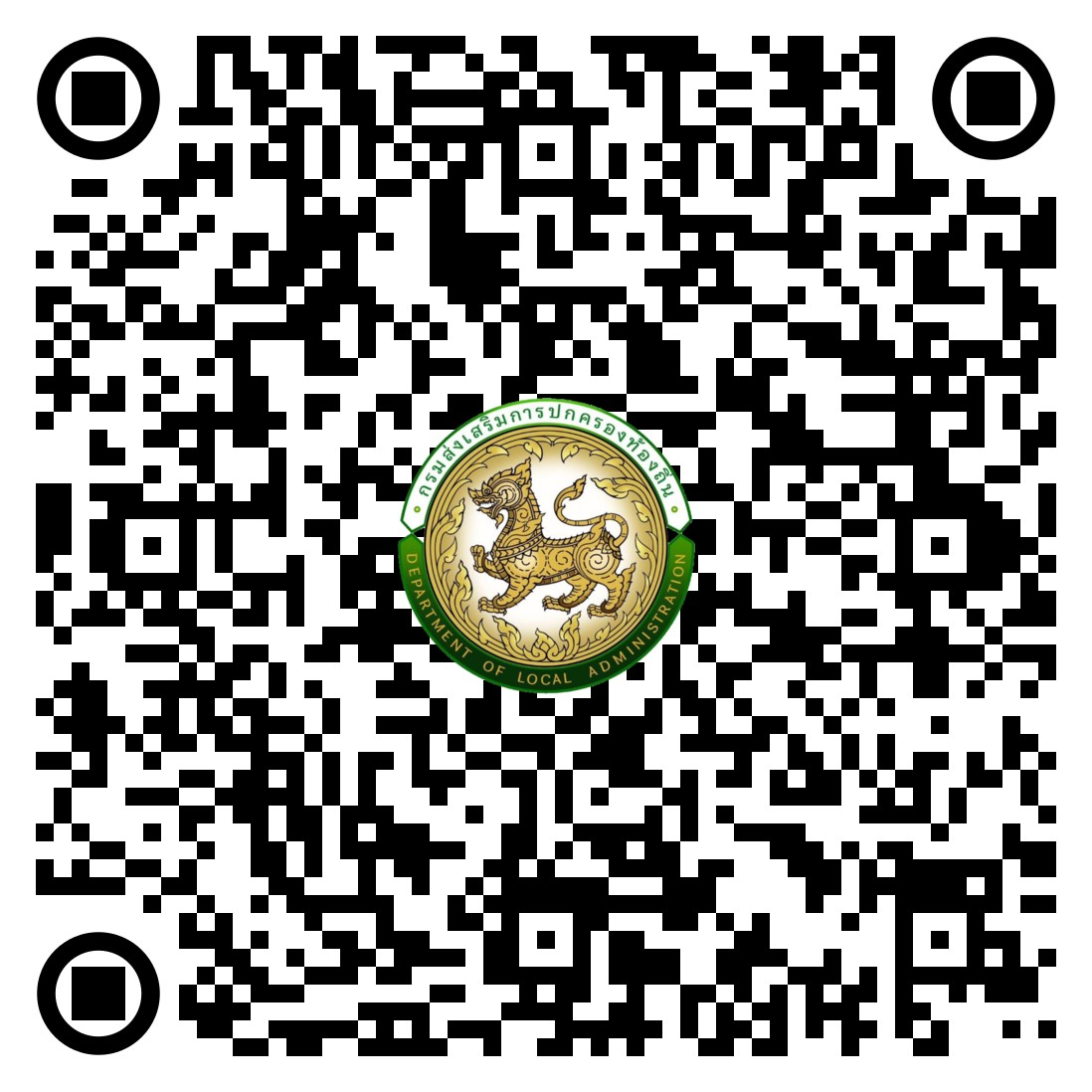 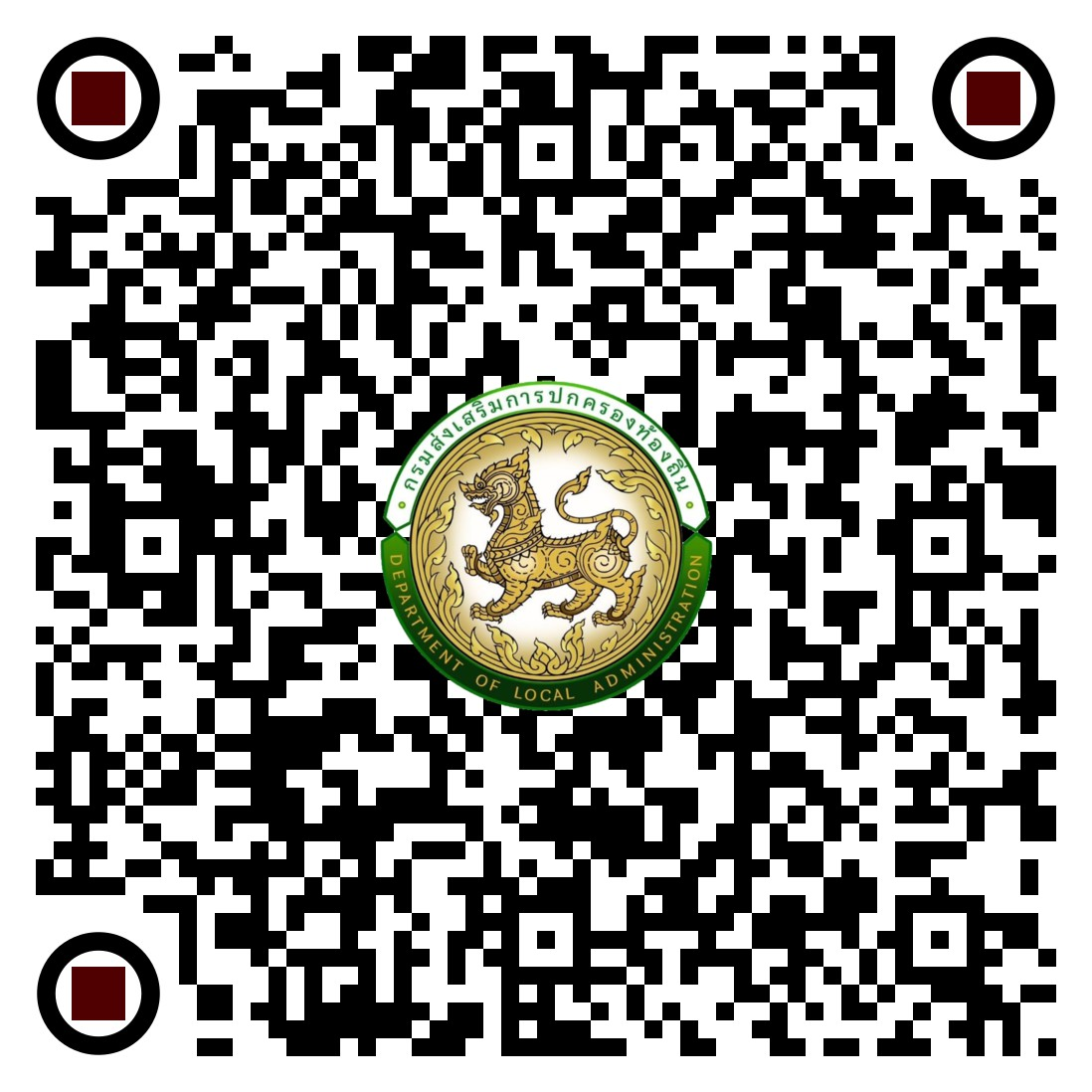 แบบตอบรับเข้าประชุม        รายงานข้อมูลจำนวนนักเรียน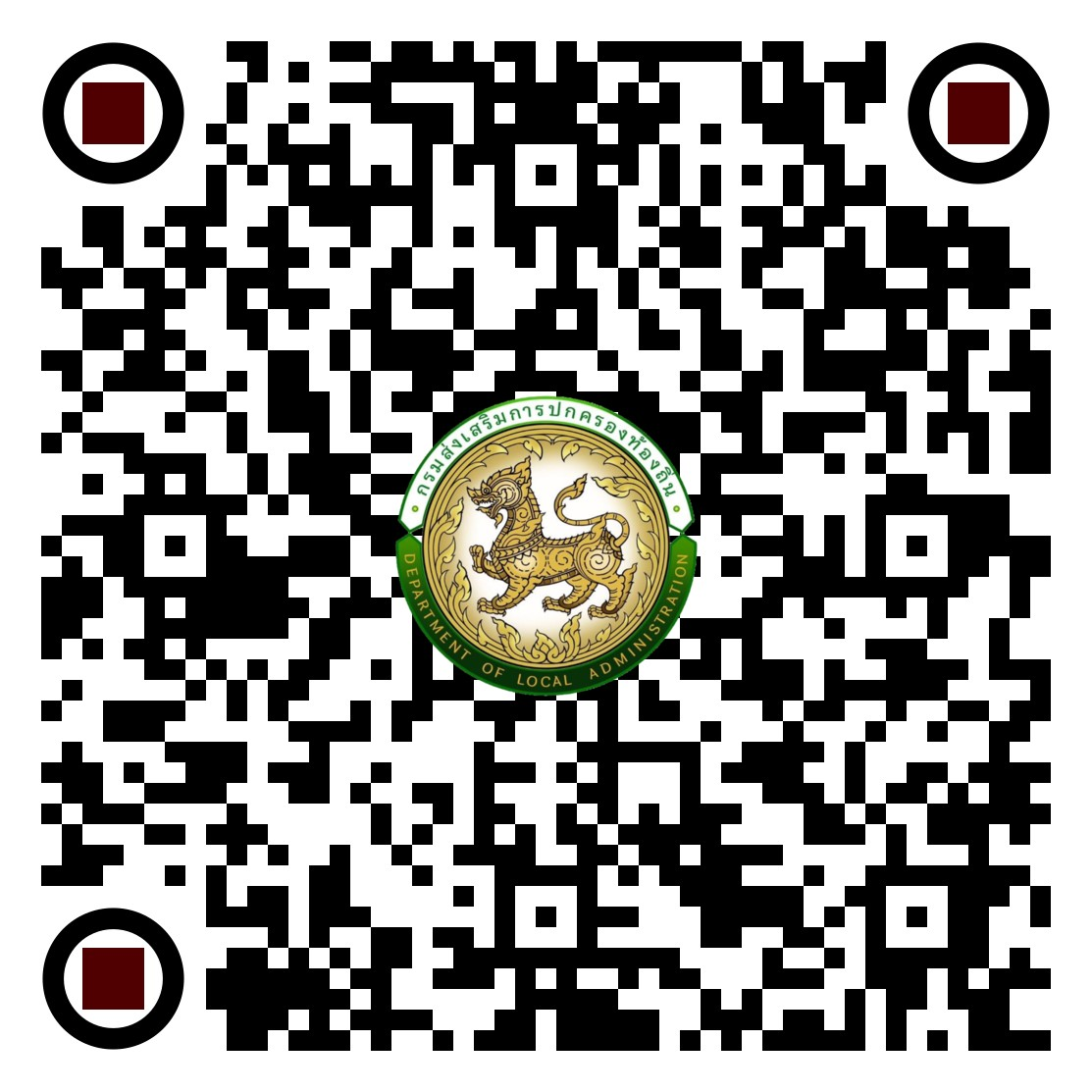      สิ่งที่ส่งมาด้วย